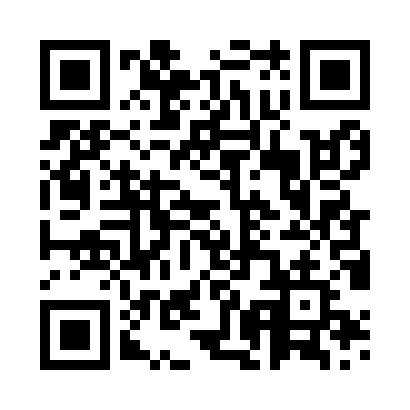 Prayer times for Barzdziai, LithuaniaWed 1 May 2024 - Fri 31 May 2024High Latitude Method: Angle Based RulePrayer Calculation Method: Muslim World LeagueAsar Calculation Method: HanafiPrayer times provided by https://www.salahtimes.comDateDayFajrSunriseDhuhrAsrMaghribIsha1Wed3:105:461:256:379:0511:332Thu3:095:441:256:389:0711:333Fri3:085:421:256:399:0911:344Sat3:075:401:256:409:1111:355Sun3:065:381:256:419:1311:366Mon3:065:361:256:429:1411:377Tue3:055:341:256:439:1611:378Wed3:045:321:256:459:1811:389Thu3:035:301:256:469:2011:3910Fri3:025:281:256:479:2211:4011Sat3:015:261:256:489:2411:4012Sun3:015:241:246:499:2611:4113Mon3:005:221:246:509:2711:4214Tue2:595:211:246:519:2911:4315Wed2:585:191:246:529:3111:4416Thu2:585:171:256:539:3311:4417Fri2:575:151:256:549:3511:4518Sat2:565:141:256:559:3611:4619Sun2:565:121:256:569:3811:4720Mon2:555:111:256:579:4011:4721Tue2:555:091:256:589:4111:4822Wed2:545:071:256:599:4311:4923Thu2:545:061:257:009:4511:5024Fri2:535:051:257:019:4611:5025Sat2:535:031:257:029:4811:5126Sun2:525:021:257:029:4911:5227Mon2:525:011:257:039:5111:5328Tue2:514:591:257:049:5211:5329Wed2:514:581:267:059:5411:5430Thu2:514:571:267:069:5511:5531Fri2:504:561:267:069:5611:55